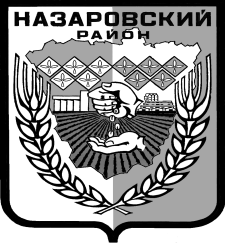 Администрация Назаровского районаКрасноярского краяПОСТАНОВЛЕНИЕ«31» 01 2019                                    г. Назарово                                          № 16-пО внесении изменений в постановление администрации Назаровского района от 28.11.2017 № 426-п «Об утверждении Плана мероприятий («дорожной карты») «Повышение показателей доступности объектов и услуг в Назаровском районе»В соответствии со статьей 15 Федерального закона от 24.11.1995 
№ 181-ФЗ «О социальной защите инвалидов в Российской Федерации», 
статьей 26 Федерального закона от 01.12.2014 № 419-ФЗ «О внесении изменений в отдельные законодательные акты Российской Федерации 
по вопросам социальной защиты инвалидов в связи с ратификацией Конвенции о правах инвалидов», постановлением Правительства Российской Федерации от 17.06.2015 № 599 «О порядке и сроках разработки федеральными органами исполнительной власти, органами исполнительной власти субъектов Российской Федерации, органами местного самоуправления мероприятий по повышению значений показателей доступности для инвалидов объектов и услуг в установленных сферах деятельности», руководствуясь Уставом муниципального образования Назаровский район Красноярского края, ПОСТАНОВЛЯЮ:1. Внести в постановление администрации Назаровского района от 28.11.2017 № 426-п «Об утверждении Плана мероприятий («дорожной карты») «Повышение показателей доступности объектов и услуг в Назаровском районе» следующие изменения:1.1. Приложение № 1 к Плану мероприятий («дорожной карты») «Повышение значений показателей доступности для инвалидов объектов и услуг в Назаровском районе» изложить в новой редакции согласно приложению к настоящему постановлению.2. Признать утратившим силу приложение № 1 к Плану мероприятий («дорожной карты») «Повышение значений показателей доступности           для инвалидов объектов и услуг в Назаровском районе». 3. Отделу организационной работы и документационного обеспечения администрации района (Любавина) разместить настоящее постановление на официальном сайте муниципального образования Назаровский район Красноярского края в информационно–телекоммуникационной сети «Интернет».4. Контроль за выполнением постановления возложить на заместителя главы района по социальным вопросам (Куликов).5. Постановление вступает в силу в день, следующий за днем его официального опубликования в газете «Советское Причулымье». Исполняющий полномочия главы района, заместитель главы района по жизнеобеспечению района                                                         С.В. ЕвсеенкоПриложениек постановлению администрацииНазаровского районаот «16» 01 2019 № 16-пПриложение № 1 к плану мероприятий («дорожной карте») «Повышение значений показателей доступности для инвалидов объектов и услуг 
в Назаровском районе»Таблица повышения показателей доступности для инвалидов объектов и услуг№ п/пНаименование показателя доступности для инвалидов объектов и услугЕдиница измеренияЗначения показателейЗначения показателейЗначения показателейЗначения показателейЗначения показателейСтруктурное подразделение (должностное лицо), ответственное за мониторинг 
и достижение запланированных значений показателей доступности для инвалидов объектов и услуг№ п/пНаименование показателя доступности для инвалидов объектов и услугЕдиница измерения2017 год2018 год2019 год2020–2025 годы2026–2030 годыСтруктурное подразделение (должностное лицо), ответственное за мониторинг 
и достижение запланированных значений показателей доступности для инвалидов объектов и услуг1234567891Количество обследованных жилых помещений инвалидов комиссией во исполнение постановления Правительства Российской Федерации от 09.07.2016 № 649единицы0033280Заместитель главы района по социальным вопросам2Количество жилых помещений, приспособленных в отчетном году для инвалидов, из числа обследованных комиссией во исполнение постановления Правительства Российской Федерации от 09.07.2016 № 649единицыприрост к предыдущему году00000Заместитель главы района по социальным вопросамв сфере образованияв сфере образованияв сфере образованияв сфере образованияв сфере образованияв сфере образованияв сфере образованияв сфере образованияв сфере образования3Доля объектов доступных для инвалидов и маломобильных групп населения в сфере образования (от общего количества таких объектов)%прирост к предыдущему году47888Управление образования администрации района4Доля объектов в сфере образования, в которых обеспечиваются условия инклюзивного образования, индивидуальной мобильности инвалидов и возможность для самостоятельного их передвижения по объекту (от общего количества объектов, на которых инвалиды проходят обучение)%44788Управление образования администрации района5Доля объектов в сфере образования, в которых созданы условия для обучения детей-инвалидов (адаптированные программы, дистанционное обучение, услуги сурдоперевода, тефлосурдоперевода и др.)(от общего количества объектов на 1 января текущего года)%100100100100100Управление образования администрации района6Доля дошкольных образовательных организаций, в которых создана универсальная безбарьерная среда для инклюзивного образования детей-инвалидов (от общего количества таких объектов на 1 января текущего года)%011161627Управление образования администрации района7Удельный вес инвалидов, обучение которых осуществлялось с предоставлением услуг тьютора (от общего количества предоставляемых инвалиду услуг), всего%00012Управление образования администрации района8Удельный вес услуг, предоставляемых инвалидам с сопровождением ассисента-помощника (ситуационная помощь) (от общего количества предоставляемых услуг)%00012Управление образования администрации районаУдельный вес органов и организаций, предоставляющих услуги, официальный сайт, которых адаптирован для лиц с нарушением зрения (слабовидящих) (от общего количества органов и организаций, предоставляющих услуги)%100100100100100Управление образования администрации района14Доля детей-инвалидов, принявших участие в различных конкурсах (танцевальных, музыкальных, художественных и др.) на 1 января текущего года (от общего количества проведенных конкурсов)%1717171718Управление образования администрации района15Доля автомобильных стоянок с выделенными бесплатными парковочными местами для инвалидов на 1 января текущего года (от общего числа автомобильных стоянок)%100100100100100Управление образования администрации районав сфере культуры, спорта и молодежной политикив сфере культуры, спорта и молодежной политикив сфере культуры, спорта и молодежной политикив сфере культуры, спорта и молодежной политикив сфере культуры, спорта и молодежной политикив сфере культуры, спорта и молодежной политикив сфере культуры, спорта и молодежной политикив сфере культуры, спорта и молодежной политикив сфере культуры, спорта и молодежной политики16Доля объектов, доступных для инвалидов и маломобильных групп населения в сфере культуры (от общего количества таких объектов)%прирост к предыдущему году20353Отдел культуры, спорта и молодежной политики администрации района17Доля объектов, доступных для инвалидов и маломобильных групп населения в сфере физической культуры и спорта (от общего количества таких объектов)%прирост к предыдущему году0001000Отдел культуры, спорта и молодежной политики администрации района18Удельный вес мероприятий в сфере культуры, проведенных в отчетном году с участием инвалидов (от общего количества таких мероприятий)%0,80,80,80,80,8Отдел культуры, спорта и молодежной политики администрации района19Удельный вес мероприятий в сфере физической культуры и спорта (от общего количества таких мероприятий), проведенных в отчетном году:а) с участием инвалидовб) специально для инвалидов%  2,552,5532,53,545468Отдел культуры, спорта и молодежной политики администрации района20Доля инвалидов, участвовавших в спортивных мероприятиях на 1 января текущего года (от общего количества инвалидов в районе)%48,24,75,56-8Отдел культуры, спорта и молодежной политики администрации района21Удельный вес органов и организаций, предоставляющих услуги, официальный сайт, которых адаптирован для лиц с нарушением зрения (слабовидящих) (от общего количества органов и организаций, предоставляющих услуги)%2,12,12,12,12,1Отдел культуры, спорта и молодежной политики администрации района22Доля местных электронных библиотек и библиотечного обслуживания, доступных для инвалидов на 1 января текущего года (от общего количества библиотек)%100100100100100Отдел культуры, спорта и молодежной политики администрации района23Доля детей-инвалидов, принявших участие в различных конкурсах (танцевальных, музыкальных, художественных и др.) на 1 января текущего года (от общего количества проведенных конкурсов)%14,715,615,616,016,0Отдел культуры, спорта и молодежной политики администрации района24Доля инвалидов, систематически занимается физической культуры и спортом (от общего числа инвалидов)%1,01,52,02,53,4Отдел культуры, спорта и молодежной политики администрации района25Доля автомобильных стоянок с выделенными бесплатными парковочными местами для инвалидов на 1 января текущего года (от общего числа автомобильных стоянок)%100100100100100Отдел культуры, спорта и молодежной политики администрации районав сфере социальной защиты и социального обслуживанияв сфере социальной защиты и социального обслуживанияв сфере социальной защиты и социального обслуживанияв сфере социальной защиты и социального обслуживанияв сфере социальной защиты и социального обслуживанияв сфере социальной защиты и социального обслуживанияв сфере социальной защиты и социального обслуживанияв сфере социальной защиты и социального обслуживанияв сфере социальной защиты и социального обслуживания26Доля объектов доступных для инвалидов и маломобильных групп населения в социальной сфере (от общего количества таких объектов)%прирост к предыдущему году003300Управление социальной защиты населения администрации района27Доля объектов, на которых оказываются услуги инвалидам с помощью сурдоперевода на 1 января текущего года (от общего количества таких объектов)%100100100100100Управление социальной защиты населения администрации района28Удельный вес услуг, предоставляемых инвалидам с сопровождением ассисента-помощника (ситуационная помощь) (от общего количества предоставляемых услуг)%0,30,30,30,30,3Управление социальной защиты населения администрации района29Удельный вес органов и организаций, предоставляющих услуги, официальный сайт, которых адаптирован для лиц с нарушением зрения (слабовидящих) (от общего количества органов и организаций, предоставляющих услуги)%100100100100100Управление социальной защиты населения администрации района30Доля автомобильных стоянок с выделенными бесплатными парковочными местами для инвалидов на 1 января текущего года (от общего числа автомобильных стоянок)%100100100100100Управление социальной защиты населения администрации района